В период с 13 по 24 марта 2023 года на территории города Мценска пройдет первый этап Всероссийской антинаркотической акции «Сообщи, где торгуют смертью!».  Основные цели акции: привлечь общественность к противодействию незаконному обороту наркотиков, сбору и проверке оперативно-значимой информации, а также оказание квалифицированной помощи и консультации по вопросам лечения и реабилитации наркозависимых лиц.Если Вы человек с активной гражданской позицией и готовы оказать содействие сотрудникам полиции в выявлении и пресечении противоправных деяний в сфере незаконного оборота наркотиков, сообщить о незаконном хранении, изготовлении и распространении наркотиков, звоните в органы внутренних дел по телефонам: «02» (с мобильного «102») или                              (48646) 2-19-51 (МО МВД России «Мценский»), (4862) 41-38-56                          (УМВД России по Орловской области). Будьте внимательными!                                  Не оставайтесь равнодушными! По вопросам лечения и реабилитации наркопотребителей обращайтесь по номерам: (4862) 77-07-03 – БУЗ ОО «Орловский наркологический диспансер» и  (4862) 44-52-55 – Молодежный телефон доверия.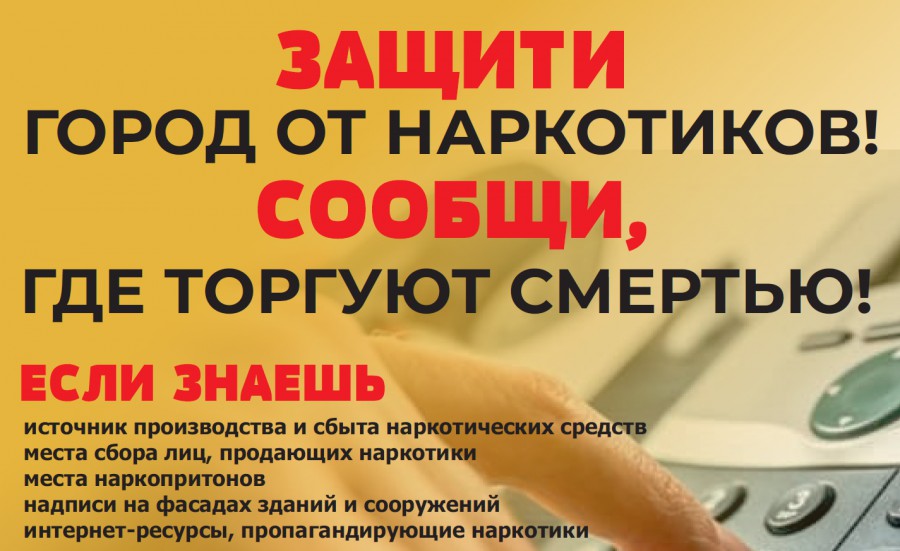 